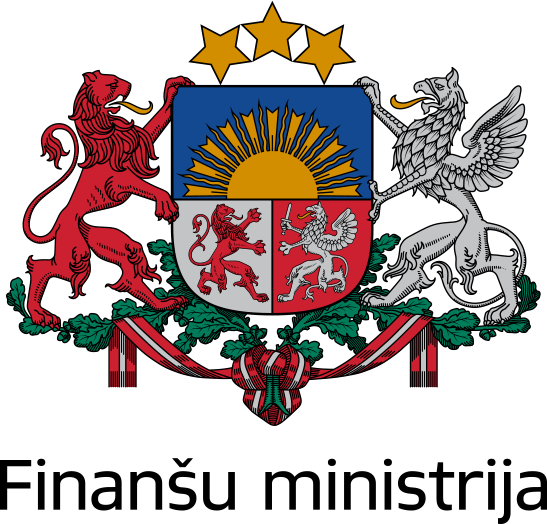 2020.gadsPamatojoties uz Likumu par budžetu un finanšu vadību, kā arī saskaņā ar 2012. gada 11. decembra Ministru kabineta (turpmāk – MK) noteikumiem Nr. 867 “Kārtība, kādā nosakāms maksimāli pieļaujamais valsts budžeta izdevumu kopapjoms un maksimāli pieļaujamais valsts budžeta izdevumu kopējais apjoms katrai ministrijai un citām centrālajām valsts iestādēm vidējam termiņam” (turpmāk – MK noteikumi Nr. 867) un MK 2020. gada 26. februāra rīkojumu Nr. 67 “Par likumprojekta “Par vidēja termiņa budžeta ietvaru 2021., 2022. un 2023.gadam” un likumprojekta “Par valsts budžetu 2021.gadam” sagatavošanas grafiku”, Finanšu ministrija (turpmāk – FM) ir sagatavojusi informatīvo ziņojumu par valsts budžeta prioritārajiem pasākumiem (turpmāk – PP) 2021., 2022. un 2023. gadam. Kopsavilkums:Iesniegtie priekšlikumi PPMinistriju un neatkarīgo institūciju papildu finansējuma pieprasījumi 2021.gadam kopā veido 1 822,1 milj. euro, 2022.gadam – 1 882,0 milj. euro un 2023.gadam – 2 140,6 milj. euro (Attēls Nr.1). Papildu finansējuma pieprasījumi ir atspoguļoti sadalījumā pa PP veidiem – vienas ministrijas ietvaros īstenojamais PP un starpnozaru PP. Starpnozaru PP vidēji veido 30% no kopējā papildus pieprasītā finansējuma. Attēls Nr. 1Papildu finansējuma pieprasījumi 2021.–2023.gadam sadalījumā pa PP veidiem, milj. euroVeicot kopējā papildu pieprasījuma PP salīdzinājumu starp ministrijām un neatkarīgajām institūcijām (Attēls Nr. 2), redzams, ka finansējuma pieprasījumi neatkarīgajās institūcijās ir salīdzinoši nelieli un vidēji veido 1,7% no kopējā papildu finansējuma pieprasījumiem.Attēls Nr. 2Ministriju un neatkarīgo institūciju papildu finansējuma pieprasījumi 2021. – 2023.gadam, milj. euroVeicot salīdzinājumu un grafiski attēlojot ministriju pieprasīto finansējumu PP īstenošanai (Attēls Nr. 3), ir redzams, ka lielāko finansējumu PP īstenošanai pieprasījusi:Veselības ministrija (2021.gadam – 476,3 milj. euro, 2022.gadam – 521,7 milj. euro un 2023.gadam – 724,4 milj. euro);Jāatzīmē, ka ievērojama daļa no Veselības ministrijas pieprasītā papildu finansējuma ir paredzēta ārstniecības personu (aizsardzības, iekšlietu, izglītības, tieslietu, labklājības un veselības nozares jomā strādājošiem) darba samaksas paaugstināšanai 2021.gadam 211,5 milj. euro, 2022.gadam – 253,7 milj. euro un 2023.gadam – 297,9 milj. euro apmērā. Ekonomikas ministrija (2021.gadam – 355,4 milj. euro, 2022.gadam – 319,6 milj. euro un 2023.gadam 295,4 milj. euro);Labklājības ministrija (2021.gadam – 216,1 milj. euro, 2022.gadam – 230,1 milj. euro un 2023.gadam – 242,1 milj. euro).Ministriju un citu centrālo valsts iestāžu pieprasījumi PP, tai skaitā starpnozaru PP, apkopoti un pievienoti informatīvajam ziņojumam (skat. 1 un 2. pielikumu).Attēls Nr. 3Ministriju pieprasītais finansējums PP 2021. – 2023.gadam, milj. euroVeselības ministrijas PP sarakstā kā svarīgākie (pirmie trīs) norādīti šādi pasākumi:Informatīvajā ziņojumā “Veselības nozares kapacitātes celšana un noturības stiprināšana Covid-19 apstākļos Latvijā”  iekļauto pasākumu realizācija (29_01_P). Pasākumam nepieciešamais finansējums 2021.gadam 183,5 milj. euro, 2022.gadam 123,9 milj. euro un 2023.gadam 225,5 milj. euro;Veselības aprūpes pakalpojumu pieejamības uzlabošana (29_02_P). Pasākumam nepieciešamais finansējums 2021.gadam 36,5 milj. euro, 2022.gadam 59,0 milj. euro un 2023.gadam 76,0 milj. euro;Kompensējamo medikamentu un materiālu sistēmas un centralizēti iepērkamo medikamentu un materiālu sistēmas uzlabošana (29_03_P). Pasākumam nepieciešamais finansējums 2021.gadam 40,0 milj. euro, 2022.gadam 81,3 milj. euro un 2023.gadam 121,3 milj. euro. Ekonomikas ministrijas PP sarakstā kā svarīgākie (pirmie trīs) norādīti šādi pasākumi:Modernizācijas fonds (12_01_P). Pasākumam nepieciešamais finansējums 2021., 2022. un 2023.gadam 120,0 milj. euro ik gadu;Enerģētikas politikas īstenošana (12_02_P). Pasākumam nepieciešamais finansējums 2021.gadam 154,9 milj. euro, 2022.gadam 139,5 milj. euro un 2023.gadam 119,1 milj. euro;Finanšu instrumenta izveide īres māju celtniecības atbalstam (12_03_P). Pasākumam nepieciešamais finansējums 2021., 2022. un 2023.gadam 40,0 milj. euro ik gadu.Labklājības ministrijas PP sarakstā kā svarīgākie (pirmie trīs) norādīti šādi pasākumi:Piemaksu pie vecuma un invaliditātes pensijas saņēmēju loka un apmēra paplašināšana (18_01_P). Pasākumam nepieciešamais finansējums 2021.gadam 7,0 milj. euro, 2022.gadam 11,6 milj. euro un 2023.gadam 21,4 milj. euro;Asistenta pakalpojuma pārskatīšana (18_02_P). Pasākumam nepieciešamais finansējums 2021.gadam 19,1 milj. euro, 2022.gadam 22,7 milj. euro un 2023.gadam 24,7 milj. euro;Iedzīvotāja ienākuma nodokļa atvieglojumu atcelšana strādājošiem par apgādājamiem bērniem (ģimenes valsts pabalsta saņēmējiem), tā vietā piešķirot jaunu pabalstu 50 euro apmērā par katru bērnu (18_03_P). Pasākumam nepieciešamais finansējums 2021.gadam 155,7 milj. euro, 2022. un 2023.gadam 155,6 milj. euro.Ar SM 2020.gada 19.augusta vēstuli Nr. 15-01/3309 precizēta informācija par ministrijas iesniegtajiem prioritārajiem pasākumiem. Precizēts 2021.gada finansējums prioritārajam pasākumam 17_01_P “Dotācija zaudējumu segšanai sabiedriskā transporta pakalpojumu sniedzējiem” – 22,8 milj. euro.Ministrijām, iesniedzot pieprasījumus PP, ir jāpārskata ministriju veicamās aktivitātes un jānorāda, vai līdzfinansējumu jauniem PP nav iespējams rast no iekšējiem resursiem. Piecas ministrijas (tai skaitā centrālās valsts iestādes un neatkarīgās institūcijas) (Ārlietu ministrija, Centrālā velēšanu komisija, Iekšlietu ministrija, Pārresoru koordinācijas centrs, Vides aizsardzības un reģionālās attīstības ministrija) ir sniegušas priekšlikumus atsevišķu prioritāšu līdzfinansēšanai no iekšējiem resursiem. Ministriju un neatkarīgo institūciju iesniegtajos PP ir pieprasītas arī papildu amata vietas. 2021.gadam ministrijas un neatkarīgās institūcijas kopumā pieprasījušas 545,5 papildu amata vietas, 2022.gadam – 693,5  amata vietas un 2023.gadam – 731 amata vietas, iekļaujot vienas ministrijas ietvaros īstenoto PP un starpnozaru PP (Attēls Nr. 4).Attēls Nr. 4Ministriju un neatkarīgo institūciju papildu pieprasītais amata vietu skaits 2021. –2023.gadamLielākais papildu amata vietu skaits nepieciešams, lai īstenotu Iekšlietu ministrijas PP , attiecīgi 2021.gadam 284 amata vietas, 2022.gadam 394 amata vietas un 2023.gadam 430 amata vietas. Izglītības un zinātnes ministrijai  no kopējā pieprasīta amata vietu skaita 131 papildu amata vieta 2021.gadam, 168 amata vietas ik gadu 2022. un 2023.gadam nepieciešamas Pedagoģiski psiholoģiskā atbalsta dienesta izveidei, Finanšu ministrijai nepieciešamas 44 amata vietas ik gadu 2021., 2022.  un 2023.gadam (Attēls Nr. 5).Attēls Nr. 5Papildu pieprasītais amata vietu skaits 2021. – 2023.gadam sadalījumā pa ministrijām un neatkarīgajām institūcijām pēc saņēmējaNeatkarīgo institūciju iesniegtie priekšlikumi PPNeatkarīgo institūciju kopējie pieprasījumi PP veido 2021.gadam 28,3 milj. euro, 2022.gadam 29,3 milj. euro un 2023.gadam 45,6 milj. euro (Attēls Nr. 6).Kopā neatkarīgās institūcijas iesniegušas 51 pieprasījumu PP 2021. – 2023.gadam, tai skaitā vienu pieprasījumu starpnozaru PP.Attēls Nr. 6Neatkarīgo institūciju papildu finansējuma pieprasījumi 2021. – 2023.gadam sadalījumā pa PP veidiem, milj. euroPieprasījumus PP iesniedza deviņas neatkarīgās institūcijas – Valsts prezidenta kanceleja, Tiesībsarga birojs, Tieslietu ministrija (Zemesgrāmatu nodaļas, rajonu (pilsētu) tiesas un apgabaltiesas), Tieslietu ministrija (Datu valsts inspekcija), Valsts kontrole, Augstākā tiesa, Satversmes tiesa, Prokuratūra, Radio un televīzija. Tieslietu ministrija (Zemesgrāmatu nodaļas, rajonu (pilsētu) tiesas un apgabaltiesas) kopā ar Prokuratūru ir iesniegusi vienu starpnozaru PP. Neatkarīgo institūciju pieprasījumi PP apkopoti un pievienoti informatīvajam ziņojumam (skat. 3. un 4. pielikumu).Neatkarīgo institūciju pieprasītais finansējums PP īstenošanai atspoguļots zemāk (Attēls Nr.7). Attēls parāda, ka lielāko finansējumu PP īstenošanai pieprasījusi Radio un Televīzija 2021.gadam – 17,8 milj. euro, 2022.gadam – 20,3 milj. euro un 2023.gadam – 36,6 milj. euro, Tieslietu ministrija (Zemesgrāmatu nodaļas, rajonu (pilsētu) tiesas un apgabaltiesas), attiecīgi 2021.gadam – 6,2 milj. euro, 2022.gadam – 4,9 milj. euro un 2023.gadam – 5,0 milj. euro un Prokuratūra 2021.gadam – 2,9 milj. euro, 2022. un 2023.gadam – 2,6 milj. euro ik gadu (Attēls Nr. 7).Attēls Nr. 7Neatkarīgo institūciju pieprasījumi PP 2021. - 2023.gadam, milj. euroRadio un Televīzija (Nacionālo elektronisko plašsaziņas līdzekļu padome) prioritāro pasākumu sarakstā kā svarīgākie (pirmie trīs) norādīti šādi pasākumi:VSIA “Latvijas Radio” attīstība pēc iziešana no reklāmas tirgus (47_01_P_N). Pasākumam nepieciešamais finansējums 2021. un 2022.gadam 2,2 milj. euro, 2023.gadam 3,6 milj. euro;VSIA “Latvijas Televīzija” attīstība pēc iziešanas no reklāmas tirgus (47_02_P_N). Pasākumam nepieciešamais finansējums 2021. un 2022.gadam 6,1 milj. euro, 2023.gadam 10,3 milj. euro;Aktuālie informatīvās telpas drošības pasākumi (47_03_P_N). Pasākumam nepieciešamais finansējums 2021. 2022. un 2023.gadam 30 000 euro.Tieslietu ministrija (Zemesgrāmatu nodaļas, rajonu (pilsētu) tiesas un apgabaltiesas) prioritāro pasākumu sarakstā kā svarīgākie (pirmie trīs) norādīti šādi pasākumi:Tiesu darbinieku mēnešalgu paaugstināšana (19_01_P_N). Pasākumam nepieciešamais finansējums 2021., 2022. un 2023.gadam 3,4 milj. euro ik gadu;Tiesnešu un tiesu darbinieku kompetenču stiprināšana (19_02_P_N). Pasākumam nepieciešamais finansējums 2021.gadam 74 255 euro un 2022., 2023.gadam 154 483 euro ik gadu;Videokonferenču un datortehnikas infrastruktūras pilnveidošana (19_03_P_N). Pasākumam nepieciešamais finansējums 2021.gadam 0,7 milj. euro.Prokuratūra prioritāro pasākumu sarakstā kā svarīgākie (pirmie trīs) norādīti šādi pasākumi:Prokuratūras darbinieku atalgojuma palielināšana (32_01_P_N). Pasākumam nepieciešamais finansējums 2021., 2022. un 2023.gadam 1,6 milj. euro ik gadu;Eiropas deleģēto prokuroru biroja izveide un darbība (32_02_P_N). Pasākumam nepieciešamais finansējums 2021.gadam 1,1 milj. euro, 2022. un 2023.gadam 0,9 milj. euro ik gadu;Prokuratūras informācijas tehnoloģiju infrastruktūras uzturēšana un nepieciešamā drošības līmeņa nodrošināšana (32_03_P_N). Pasākumam nepieciešamais finansējums 2021.gadam 70 540 euro, 2022. un 2023.gadam 11 156 euro ik gadu.Pamatojoties uz MK 2012.gada 11.decembra noteikumu Nr. 867 38. punktu un PKC 2020.gada 13.jūlija rīkojumu Nr.1.1-2/4 “Par prioritāro pasākumu vērtēšanu”, PKC 2020.gada 24.jūlijā ar vēstuli Nr. 1.2-4/15 ir iesniedzis FM ministriju, starpnozaru un citu centrālo valsts iestāžu PP izvērtējumu. Minētā informācija paredzēta iekšējai lietošanai un apstrādei (Ierobežotas pieejamības informācija). PKC, pamatojoties uz tiesisko regulējumu, ir veicis PP izvērtējumu, nosakot to atbilstību Nacionālajam attīstības plānam, citiem politikas plānošanas dokumentiem un Valdības rīcības plānam, izveidojot PP dalījumu pēc atbilstības augstākminētajiem plānošanas dokumentiem.Finanšu ministrs                                                                                                        J. ReirsVigups, 67095676edgars.vigups@fm.gov.lv